           Приложениек постановлению администрацииНаходкинского городского округаС Х Е М А   № 339Размещения нестационарного торгового объекта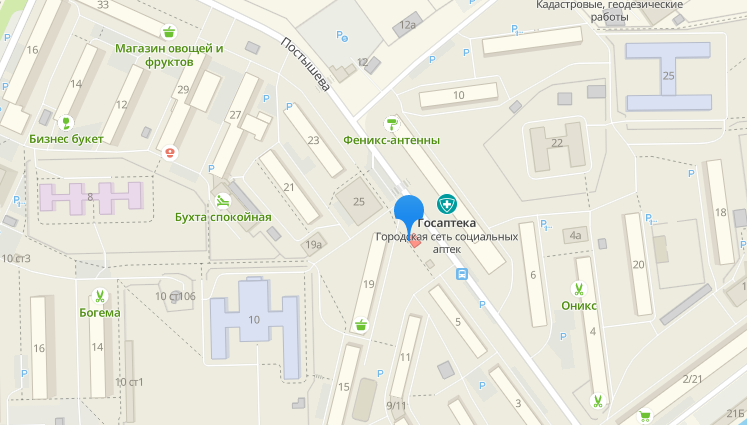 Вид нестационарного торгового объектаСпециализацияМестоположение объектаПлощадь объекта / площадь земельного участка, кв.мКоординаты земельного участка, МСКПавильонПродовольственные товарыМестоположение: Примерно 15 м на северо-восток от жилого дома по ул. Постышева, 1977X1 328247,57	Y1 2232943,34X2 328251,31	Y2 2232948,41X3 328241,11	Y3 2232955,8X4 328237,45	Y4 2232950,85X5 328247,57	Y5 2232943,34